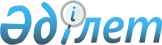 О внесении изменений в решение Шиелийского районного маслихата "О бюджете сельского округа Каргалы на 2022-2024 годы" от 30 декабря 2021 года № 18/18Решение Шиелийского районного маслихата Кызылординской области от 8 апреля 2022 года № 21/18
      Шиелийский районный маслихат РЕШИЛ:
      1. Внести в решение Шиелийского районного маслихата "О бюджете сельского округа Каргалы на 2022-2024 годы" от 30 декабря 2021 года № 18/18 следующие изменения:
      пункт 1 изложить в новой редакции:
      "1. Утвердить бюджет сельского округа Каргалы на 2022-2024 годы согласно приложениям 1, 2 и 3, в том числе на 2022 год в следующих объемах:
      1) доходы - 42 874 тысяч тенге, в том числе:
      налоговые поступления - 1 191 тысяч тенге;
      поступления трансфертов - 41 683 тысяч тенге;
      2) затраты - 42 964,8 тысяч тенге;
      3) чистое бюджетное кредитование - 0;
      бюджетные кредиты - 0;
      погашение бюджетных кредитов - 0;
      4) сальдо по операциям с финансовыми активами - 0;
      приобретение финансовых активов - 0;
      поступления от продажи финансовых активов государства - 0;
      5) дефицит (профицит) бюджета – -90,8 тысяч тенге;
      6) финансирование дефицита (использование профицита) бюджета - 90,8 тысяч тенге;
      поступление займов - 0;
      погашение займов - 0;
      используемые остатки бюджетных средств – 90,8 тысяч тенге.".
      Приложение 1 к указанному решению изложить в новой редакции согласно приложению к настоящему решению.
      2. Настоящее решение вводится в действие с 1 января 2022 года. Бюджет сельского округа Каргалы на 2022 год
					© 2012. РГП на ПХВ «Институт законодательства и правовой информации Республики Казахстан» Министерства юстиции Республики Казахстан
				
      Секретарь Шиелийкого районного маслихата 

Т. Жагыпбаров
Приложение к решению
Шиелийcкого районного маслихата
от 8 апреля 2022 года № 21/18Приложение 1 к решению
Шиелийского районного маслихата
от 30 декабря 2021 года № 18/18
Категория
Категория
Категория
Категория
Категория
Категория
Сумма, тысяч тенге
Класс 
Класс 
Класс 
Класс 
Класс 
Сумма, тысяч тенге
Подкласс
Подкласс
Подкласс
Подкласс
Сумма, тысяч тенге
Наименование
Наименование
Сумма, тысяч тенге
1. Доходы
1. Доходы
42 874
1
Налоговые поступления
Налоговые поступления
1 191
04
Hалоги на собственность
Hалоги на собственность
1 191
1
1
Hалоги на имущество
Hалоги на имущество
110
Налоги на имущество физических лиц
Налоги на имущество физических лиц
110
3
3
Земельный налог
Земельный налог
0
Земельный налог
Земельный налог
0
4
4
Hалог на транспортные средства
Hалог на транспортные средства
1 081
Hалог на транспортные средства с физических лиц
Hалог на транспортные средства с физических лиц
1 081
4
Поступления трансфертов 
Поступления трансфертов 
41 683
02
Трансферты из вышестоящих органов государственного управления
Трансферты из вышестоящих органов государственного управления
41 683
3
3
Трансферты из районного (города областного значения) бюджета
Трансферты из районного (города областного значения) бюджета
41 683
Функциональные группы 
Функциональные группы 
Функциональные группы 
Функциональные группы 
Функциональные группы 
Функциональные группы 
Сумма, тысяч тенге
Функциональные подгруппы
Функциональные подгруппы
Функциональные подгруппы
Функциональные подгруппы
Функциональные подгруппы
Сумма, тысяч тенге
Администраторы бюджетных программ
Администраторы бюджетных программ
Администраторы бюджетных программ
Администраторы бюджетных программ
Сумма, тысяч тенге
Бюджетные программы (подпрограммы)
Бюджетные программы (подпрограммы)
Бюджетные программы (подпрограммы)
Сумма, тысяч тенге
Наименование
Сумма, тысяч тенге
2. Затраты
42 964,8
1
Государственные услуги общего характера
27 636
01
Представительные, исполнительные и другие органы, выполняющие общие функции государственного управления
27 636
124
Аппарат акима города районного значения, села, поселка, сельского округа
27 636
001
001
Услуги по обеспечению деятельности акима города районного значения, села, поселка, сельского округа
27 636
7
Жилищно-коммунальное хозяйство
2 452
03
Благоустройство населенных пунктов
2 452
124
Аппарат акима города районного значения, села, поселка, сельского округа
2 452
008
008
Освещение улиц населенных пунктов
2 452
011
011
Благоустройство и озеленение населенных пунктов
0
8
Культура, спорт, туризм и информационное пространство
12 875
01
Деятельность в области культуры
12 875
124
Аппарат акима города районного значения, села, поселка, сельского округа
12 875
006
006
Поддержка культурно-досуговой работы на местном уровне
12 875
15
Трансферты
1,8
01
Трансферты
1,8
124
Аппарат акима города районного значения, села, поселка, сельского округа
1,8
048
048
Возврат неиспользованных (недоиспользованных) целевых трансфертов
1,8
3.Чистое бюджетное кредитование
0
4. Сальдо по операциям с финансовыми активами
0
5. Дефицит (профицит) бюджета
-90,8
6. Финансирование дефицита (использование профицита) бюджета
90,8
 7
Поступление займов
0
16
Погашение займов
0
8
Используемые остатки бюджетных средств
90,8
01
Остатки бюджетных средств
90,8
1
Свободные остатки бюджетных средств
90,8
001
001
Свободные остатки бюджетных средств
90,8